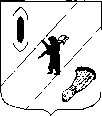 СОБРАНИЕ  ПРЕДСТАВИТЕЛЕЙГАВРИЛОВ-ЯМСКОГО  МУНИЦИПАЛЬНОГО  РАЙОНАРЕШЕНИЕО внесении изменений в решение Собрания представителей Гаврилов-Ямского муниципального района от 17.12.2020 № 80 «Об утверждении прогнозного плана (программы) приватизации муниципального имущества Гаврилов-Ямского муниципального района  на 2021 год»Принято Собранием  представителей Гаврилов-Ямского  муниципального района22.04.2021 Руководствуясь Федеральным законом от 21.12.2001 № 178-ФЗ «О приватизации государственного и муниципального имущества», статьями 22 и 41 Устава Гаврилов-Ямского муниципального района Ярославской области, Порядком приватизации муниципального имущества Гаврилов-Ямского муниципального района, утверждённым решением Собрания представителей Гаврилов-Ямского муниципального района от 25.01.2007 №224, протоколом рабочей группы по вопросам регулирования имущественных и земельных отношений от 09.04.2021,  Собрание представителей Гаврилов-Ямского муниципального района РЕШИЛО:1. Внести изменения в раздел 4. «Перечень объектов недвижимого имущества, подлежащих продаже» прогнозного плана (программы) приватизации муниципального имущества Гаврилов-Ямского муниципального района  на 2021 год дополнив  пунктом 3 следующего содержания:2. Решение опубликовать в районной массовой газете «Гаврилов-Ямский вестник» и разместить на официальном сайте Администрации Гаврилов-Ямского муниципального района», а также на официальном сайте Российской Федерации в сети Интернет для размещения информации о проведении торгов - www.torgi.gov.ru.3. Настоящее решение вступает в силу с момента официального опубликования.Глава Гаврилов-Ямского муниципального района						А.А. КомаровПредседатель Собрания представителей Гаврилов-Ямского муниципального района                          			          А.Б. Сергеичев от 22.04.2021№ 983.Нежилые помещения общей площадью 124,4 кв.м, что соответствует 15/336 доли в праве собственности Гаврилов-Ямского муниципального района нежилое здание торговых рядов (лит.А,А1,А2), общей площадью 2777,70 кв.м, инв.№ 495 с кадастровым номером 76:04:020101:1307 с долей 15/336 в праве собственности на земельный участок общей площадью 7763 кв.м с кадастровым номером 76:04:0020104:68Ярославская область, Гаврилов-Ямский район, с.Великое, ул. Советская, д. 31Не используется